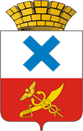 Администрация Городского округа «город Ирбит»Свердловской областиПОСТАНОВЛЕНИЕот 19 декабря  2023 года № 2198-ПА г. Ирбит Об утверждении программы профилактики рисков причинения вреда (ущерба) охраняемым законом ценностям при осуществлении муниципального лесного контроля на территории Городского округа «город Ирбит» Свердловской областина 2024 годВ  соответствии с Федеральным законом от 31 июля 2020 года № 248-ФЗ 
«О государственном контроле (надзоре) и муниципальном контроле в Российской Федерации», Федеральным законом от 6 октября 2003 года № 131-ФЗ «Об общих принципах организации местного самоуправления в Российской Федерации», постановлением Правительства Российской Федерации от 25.06.2021 № 990 
«Об утверждении Правил разработки и утверждения контрольными (надзорными) органами программы профилактики рисков причинения вреда (ущерба) охраняемым законом ценностям», руководствуясь Уставом Городского округа «город Ирбит» Свердловской области, администрация Городского округа «город Ирбит» Свердловской областиПОСТАНОВЛЯЕТ: 1. Утвердить программу профилактики рисков причинения вреда (ущерба) охраняемым законом ценностям при осуществлении муниципального лесного контроля на территории Городского округа «город Ирбит» Свердловской области на 2024 год (прилагается).2. Отделу городского хозяйства администрации Городского округа «город Ирбит» Свердловской области обеспечить в пределах своей компетенции выполнение Программы профилактики нарушений, утвержденной пунктом 1 настоящего постановления.3. Контроль за исполнением настоящего постановления оставляю за собой.4. Отделу организационной работы и документообеспечения администрации Городского округа «город Ирбит» Свердловской области опубликовать настоящее постановление в общественно-политической газете «Восход» и разместить на официальном сайте администрации Городского округа «город Ирбит» Свердловской области (www.moirbit.ru).Глава Городского округа«город Ирбит» Свердловской области                                                                     Н.В. ЮдинУТВЕРЖДЕНАпостановлением главы Городского округа «город Ирбит» Свердловской области от  19.12.2023 № 2198-ПА«Об утверждении программы профилактики рисков причинения вреда (ущерба) охраняемым законом ценностям при осуществлении муниципального лесного контроля на территории Городского округа «город Ирбит» Свердловской областина 2024 год»ПРОГРАММАпрофилактики рисков причинения вреда (ущерба) охраняемым законом ценностям при осуществлении муниципального лесного контроля на территории Городского округа «город Ирбит» Свердловской областина 2024 годПрограмма профилактики рисков причинения вреда (ущерба) охраняемым законом ценностям при осуществлении муниципального лесного контроля на территории Городского округа «город Ирбит» Свердловской области на 2023 год, разработана в соответствии с Федеральным законом от 31.07.2020 № 248-ФЗ «О государственном контроле (надзоре) и муниципальном контроле в Российской Федерации», постановлением Правительства Российской Федерации от 25.06.2021 № 990 «Об утверждении Правил разработки и утверждения контрольными (надзорными) органами программы профилактики рисков причинения вреда (ущерба) охраняемым законом ценностям».  Настоящая Программа профилактики рисков при осуществлении муниципального лесного контроля на территории Городского округа «город Ирбит» Свердловской области, устанавливает порядок проведения профилактических мероприятий, направленных на предупреждение причинения вреда (ущерба) охраняемым законом ценностям, соблюдение которых оценивается в рамках осуществления муниципального контроля.Раздел I. Анализ состояния осуществления муниципального  лесного контроляМуниципальный лесной контроль на территории Городского округа                   «город Ирбит» Свердловской области осуществляет отдел городского хозяйства администрации  Городского округа «город Ирбит» Свердловской области в лице его уполномоченных должностных лиц, определенных муниципальным правовым актом администрации Городского округа «город Ирбит» Свердловской области.Предметом муниципального лесного контроля является соблюдение юридическими лицами, индивидуальными предпринимателями и гражданами в отношении лесных участков, находящихся в муниципальной собственности, требований, установленных в соответствии с Лесным кодексом Российской Федерации, другими федеральными законами и принимаемыми в соответствии с ними иными нормативными правовыми актами Российской Федерации, законами и иными нормативными правовыми актами субъектов Российской Федерации в области использования, охраны, защиты, воспроизводства лесов и лесоразведения, в том числе в области семеноводства в отношении семян лесных растений (далее – обязательные требования).В рамках деятельности по осуществлению муниципального лесного контроля отделом  городского хозяйства проводятся контрольные и профилактические мероприятия по соблюдения лесного законодательства юридическими лицами, индивидуальными предпринимателями и гражданами.Муниципальный контроль осуществляется в соответствии с Лесным кодексом Российской Федерации, Федеральным законом от 31.07.2020 № 248-ФЗ «О государственном контроле (надзоре) и муниципальном контроле в Российской Федерации», другими федеральными законами, актами Президента Российской Федерации, постановлениями Правительства Российской Федерации, Положением о муниципальном лесном контроле на территории Городского округа «город Ирбит» Свердловской области, утвержденного Решением Думы Городского округа «город Ирбит» Свердловской области от 30.09.2021 
№ 326 «Об утверждении Положения о муниципальном  лесном контроле на территории Городского округа «город Ирбит» Свердловской области», и нормативно-правовыми актами администрации Городского округа «город Ирбит» Свердловской области.Контролируемыми лицами являются как организации, так и граждане осуществляющие деятельность, действия или результаты деятельности которых, либо производственные объекты, находящиеся во владении и (или) в пользовании которых, подлежат муниципальному лесному контролю.Раздел II. Цели и задачи реализации программы  профилактикиОсновные цели и задачи программы профилактики, направленные на минимизацию рисков причинения вреда охраняемым законом ценностям и (или) ущерба, основанные на описании подконтрольной среды:1) стимулирование добросовестного соблюдения обязательных требований всеми контролируемыми лицами;2) устранение условий, причин и факторов, способных привести к нарушениям обязательных требований и (или) причинению вреда (ущерба) охраняемым законом ценностям;3) создание условий для доведения обязательных требований до контролируемых лиц, повышение информированности о способах их соблюдения.Цель программы - предупреждение нарушений обязательных требований законодательства, включая устранение причин, факторов и условий, способствующих возможному нарушению обязательных требований.Задачи программы:1) укрепление системы профилактики нарушений обязательных требований;2) выявление причин, факторов и условий, способствующих нарушениямобязательных требований, разработка мероприятий, направленных на устранениенарушений обязательных требований;3) снижение административной нагрузки на контролируемых лиц4) повышение правосознания и правовой культуры контролируемых лиц в сфере рассматриваемых правоотношений.Срок реализации Программы - 2024 год.Раздел III. Перечень профилактических мероприятий на 2024 годРаздел IV. Показатели результативности и эффективности программы профилактики Оценка эффективности профилактических мероприятий осуществляется по итогам опроса. Опрос проводится среди лиц, в отношении которых проводились проверочные и профилактические мероприятия, и лиц, участвующих в проведении профилактических мероприятий. Опрос проводится должностными лицами, уполномоченными на осуществление муниципального лесного контроля,  с использованием анкеты.Информация о достижении целевых показателей реализации Программы размещаются на официальном сайте администрации ГО город Ирбит в сети «Интернет» www.moirbit.ru.Использованы следующие сокращения: - администрация ГО город Ирбит – администрация Городского округа «город Ирбит» Свердловской областиОтдел городского хозяйства администрацииГородского округа «город Ирбит» Свердловской областиЭлектронная почта smirnova-nv@moirbit.ru№ п/пНаименование мероприятияСпособ реализацииСроки (периодичность) проведенияОтветственное лицо123451.Информирование по вопросам соблюдения обязательных требований Размещения на официальном сайте администрации ГО город Ирбит в сети «Интернет» www.moirbit.ru. перечня и текста нормативных правовых актов, муниципальных нормативных правовых актов, содержащих обязательные требования,  оценка соблюдения которых является предметом муниципального лесного контроля годаДолжностные лица, уполномоченные на осуществление муниципального лесного контроля2.Консультирование контролируемых лиц и их представителей по вопросам, связанным с организацией и осуществлением муниципального лесного контроляВ устной форме проводится по телефону, посредством видео-конференц-связи, на личном приеме, в ходе проведения профилактического мероприятия, контрольного мероприятия по следующим вопросам:местонахождение, контактные телефоны, адрес официального сайта администрации ГО город Ирбит в сети «Интернет» www.moirbit.ru. и адреса электронной почты;график работы отдела муниципального контроля, время приема посетителей;перечень нормативных правовых актов, регулирующих осуществление муниципального лесного контроля, организация и осуществление муниципального лесного контроля;перечень нормативных правовых актов, содержащих обязательные требования.Консультирование в письменной форме осуществляется путем направления ответа на письменное обращение контролируемых лиц и их представителей в случаях: направлении письменного запроса о предоставлении письменного ответа по вопросам консультирования;ответ на поставленные вопросы требует дополнительных запросов сведений от органов власти и иных лиц.В случае поступления более 5  однотипных запросов  контролируемых лиц о предоставлении письменных ответов консультирование по однотипным вопросам, осуществляется посредством размещения на официальном сайте администрации ГО город Ирбит в сети «Интернет» www.moirbit.ru. письменного разъяснения, подписанного уполномоченным должностным лицом контрольного органа.В течении года по мере необходимостиДолжностные лица, уполномоченные на осуществление муниципального лесного контроля3.Выдача предостережений о недопустимости нарушения обязательных требованийВ случае наличия сведений о готовящихся нарушениях обязательных требований или признаках нарушений обязательных требований и (или) в случае отсутствия подтвержденных данных о том, что нарушение обязательных требований причинило вред (ущерб) охраняемым законом ценностям либо создало угрозу причинения вреда (ущерба) охраняемым законом ценностям, контролируемому лицу объявляется предостережение о недопустимости нарушения обязательных требований, путем направления почтовой связью, личного вручения, иным способом.В течении года при наличии основанийРуководитель  (заместителем руководителя) органа муниципального лесного контроля4.Обобщение правоприменительной практики и проведения муниципального лесного контроля обеспечивается подготовка доклада о результатах правоприменительной практики  проведения муниципального лесного контроля, который размещается на официальном сайте администрации ГО город Ирбит в сети «Интернет» www.moirbit.ru.  не позднее 1 марта года, следующего за отчетнымОдин раз в годРуководитель  (заместителем руководителя) органа муниципального лесного контроля№ п/пНаименование показателяМетодика расчета показателяБазовый период(целевые значения  предшествую-щего года)Целевое значение на 2024 год123451.Информированность контролируемых лиц о содержании обязательных требованийОпрос50%Не менее 50% опрошенных2.Понятность обязательных требований, их однозначное толкование контролируемыми лицами и должностными лицами отдела муниципального контроляОпрос50%Не менее 50% опрошенных3.Информированность контролируемых лиц  о порядке проведения проверокОпрос50%Не менее 50% опрошенных4.Выполнение профилактических программных мероприятий согласно перечнюОпрос специалистов, осуществляющих муниципальный контроль100%100% мероприятий, предусмотренных перечнем